Attachment IIIRequired Evaluation Criteria FormsTeam Experience and QualificationsWhen answering the questions below, use only the space provided in this form, unless otherwise indicated. If all fields are not completed, the Respondent is at risk for being rejected due to non-responsiveness. It is not acceptable to indicate “see attached” on this form.4) Using the Table below, describe the specific role of the Respondent and the proposed subconsultant(s) for this project.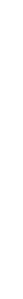 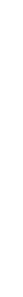 Attachment IIIRequired Evaluation Criteria Forms(continued)Similar Projects and Past PerformanceComplete the table provided within the Evaluation Criteria forms. Identify five (5) relevant projects, of similar size, scope, and complexity to the projects identified within this RFQ that were completed within the past five (5) years. Identify Key Personnel, who are part of the proposed team, and their roles and responsibilities on projects listed. Key Personnel shall have participated in at least three (3) of the five (5) projects listed. The proposed Project Manager shall have participated in at least two (2) of the five (5) projects. A minimum of three (3) of the project identified have been performed by the Respondent. A maximum of two (2) of the projects identified may have been performed by a subconsultant.Attachment IIIRequired Evaluation Criteria Forms(continued)Similar Projects and Past PerformanceAttachment IIIRequired Evaluation Criteria Forms(continued)Similar Projects and Past PerformanceAttachment III Required Evaluation Criteria Forms(continued)Similar Projects and Past PerformanceAttachment IIIRequired Evaluation Criteria Forms(continued)Similar Projects and Past PerformanceAttachment IIIRequired Evaluation Criteria Forms(continued)Similar Projects and Past PerformanceOPCC TableUsing the table within the Evaluation Criteria form, provide project cost information for the five (5) projects submitted in Section 1) of this evaluation criteria, as well as three (3) additional and similar projects, as it relates to the accuracy of the Opinions of Probable Construction Cost (OPCC), comparing the final 100% Design phase estimate to approved construction contract awards.Respondent’s Role and Proposed Subconsultant(s) Role on this Project(e.g., tunneling, open cut pipeline design, hydraulic modeling, structural engineering, geotechnical engineering, utility coordination, archaeological and environmental services, survey, SUE, real estate, cost estimating, etc.)RespondentSub 1:Sub 2:Sub 3:Sub 4:Sub 5:Sub 6:Sub 7:Sub 8:Sub 9:Sub 10:Project #1 Name:Utility Owner (name, city, and state):Utility Representative name, title, and current contact information (phone and email):John DoeEngineering Manager(XXX) XXX-XXXXJohn.Doe@XXXXX.orgDesign Contract NTP:Design Duration in months (from Contract award to award of Construction Contract):Construction Contract NTPConstruction Duration in months (from NTP to Final Completion):Construction Contract
Value:Project Description:Key Personnel (to include personnel titles and specific project tasks).Total Number of Change Orders and Number of Owner-requested Change Orders:Project #2 Name:Utility Owner (name, city, and state):Utility Representative name, title, and current contact information (phone and email):John DoeEngineering Manager(XXX) XXX-XXXXJohn.Doe@XXXXX.orgDesign Contract NTP:Design Duration in months (from Contract award to award of Construction Contract):Construction Contract NTPConstruction Duration in months (from NTP to Final Completion):Construction Contract
Value:Project Description:Key Personnel (to include personnel titles and specific project tasks).Total Number of Change Orders and Number of Owner-requested Change Orders:Project #3 Name:Utility Owner (name, city, and state):Utility Representative name, title, and current contact information (phone and email):John DoeEngineering Manager(XXX) XXX-XXXXJohn.Doe@XXXXX.orgDesign Contract NTP:Design Duration in months (from Contract award to award of Construction Contract):Construction Contract NTPConstruction Duration in months (from NTP to Final Completion):Construction Contract
Value:Project Description:Key Personnel (to include personnel titles and specific project tasks).Total Number of Change Orders and Number of Owner-requested Change Orders:Project #4 Name:Utility Owner (name, city, and state):Utility Representative name, title, and current contact information (phone and email):John DoeEngineering Manager(XXX) XXX-XXXXJohn.Doe@XXXXX.orgDesign Contract NTP:Design Duration in months (from Contract award to award of Construction Contract):Construction Contract NTPConstruction Duration in months (from NTP to Final Completion):Construction Contract
Value:Project Description:Key Personnel (to include personnel titles and specific project tasks).Total Number of Change Orders and Number of Owner-requested Change Orders:Project #5 Name:Utility Owner (name, city, and state):Utility Representative name, title, and current contact information (phone and email):John DoeEngineering Manager(XXX) XXX-XXXXJohn.Doe@XXXXX.orgDesign Contract NTP:Design Duration in months (from Contract award to award of Construction Contract):Construction Contract NTPConstruction Duration in months (from NTP to Final Completion):Construction Contract
Value:Project Description:Key Personnel (to include personnel titles and specific project tasks).Total Number of Change Orders and Number of Owner-requested Change Orders:Project NameFinal Engineer’s
Estimate
(100% OPCC)Low Responsible
Bidder – Contract
AwardPercent
Difference
between OPCC
and Low BidNumber
of
BiddersAverage of All
Other BidsTotal Value
of All Change
OrdersChange Orders
as % of Contract
AwardProject 1$$%#$$%Project 2$$%#$$%Project 3$$%#$$%Project 4$$%#$$%Project 5$$%#$$%Project 6$$%#$$%Project 7$$%#$$%Project 8$$%#$$%